Publicado en Barcelona el 23/11/2017 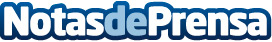 FARO® lanza la nueva generación del FaroArm®Mejora la relación valor/rendimiento en cuanto a la inspección en fabricación y la alineaciónDatos de contacto:Mar BorqueDirectora931370334Nota de prensa publicada en: https://www.notasdeprensa.es/faro-lanza-la-nueva-generacion-del-faroarm_1 Categorias: Recursos humanos Otras Industrias Innovación Tecnológica http://www.notasdeprensa.es